Alina AdamskiSopranoAmong plans of soprano Alina Adamski is Nixon in China in Stuttgart.She started as Maria Bellacanta in Hexe Hillary goes to the Opera in Zurich into the last season.2022 she performed Gilda in a new production Rigoletto in Halle and Waldvogel in Siegfried in Leipzig, 2021 she highly successful participated in the world creation of Gerd Kühr’s Paradiese at Oper Leipzig and in Paul Dessau’s Die Verurteilung des Lukullus in Stuttgart.In December 2020 she took over on short notice Konstanze in a stream of Die Entführung aus dem Serail in Wexford.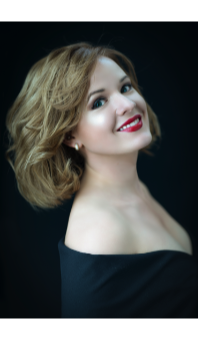 After her huge success in the soprano part in Helmut Lachenmann‘s Das Mädchen mit den Schwefelhölzern at Zurich Opera, sang Sacerdotessa in Aida in Opole  and 2020 Waldvogel in Siegfried at Oper Leipzig conducted by Ulf Schirmer  and at the Royal Festival Hall in London conducted by Vladimir Jurowski, as well as Gilda in Rigoletto at Frankfurt Opera.From 2017 to 2019 she was a member of the International Opera Studio of Zurich Opernhaus, where she performed Trendy-Sandy-Mandy in Michael Pelzel’s Last Call, Sandrina in Mozart’s La Finta Giardiniera, Amanda in Ligeti’s Le Gran Macabre or Atala in Offenbach’s Häuptling Abendwind.In Warsaw and Poznań she guested as Königin der Nacht in Mozart‘s Die Zauberflöte.Alina Adamski was born in Leśnica and studied at the Music Academy in Łódź, with Eytan Pessen at the opera Academy of Warsaw Opera as well as at the Conservatorio di Musica Francesco Venezze in Rovigo. 2017 she took part in the prestigious Young Singers Project at Salzburg Festival, where she performed Frau Silberklang in Mozart’s Der Schauspieldirektor. In November of the same year she was heard in a concert named Leading opera voices of the world at the Moscow Bolshoi theatre, 2018 she participated in the International Meistersinger Academy in Neumarkt.Alina Adamski took part in master classes of Udo Rheinemann, Izabela Kłosińska, Matthias Rexroth, Brenda Hurley, Doris Yarick-Cross, Richard Cross and Neil Shicoff and in several international voice competitions, recently she won at the Grand Prix de l'Opera in Bukarest a contract with the Teatro Real in Madrid, at the Stanisław Moniuszko Voice Competitions in Warsaw she was awarded best singer of a contemporary song. 07/2023